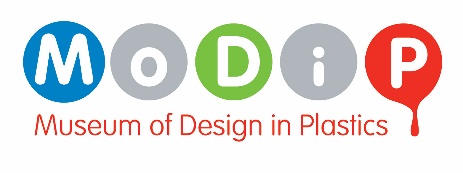    INITIAL LOAN REQUEST FORMTitle of Exhibition:Title of Exhibition:Exhibition dates:Exhibition dates:Venue address (if a travelling exhibition, please complete a copy of this form for each different venue of the tour):Contact person:
Position:
Telephone no:

Email:Have you read the MoDiP Standard Loan Conditions (delete as applicable)?                YES / NOHave you read the MoDiP Standard Loan Conditions (delete as applicable)?                YES / NOIn principle, are you able to comply with the MoDiP Standard Loan Conditions (delete as applicable)?                                                                                                                      YES / NOIf ‘NO’ please indicate which conditions are of concern:In principle, are you able to comply with the MoDiP Standard Loan Conditions (delete as applicable)?                                                                                                                      YES / NOIf ‘NO’ please indicate which conditions are of concern:Have you enclosed a facilities report with this request, including a plan of the gallery, details of security arrangements and environmental controls (delete as applicable):                      YES / NO
If ‘NO’ please indicate when this can be made available:Have you enclosed a facilities report with this request, including a plan of the gallery, details of security arrangements and environmental controls (delete as applicable):                      YES / NO
If ‘NO’ please indicate when this can be made available:Have you enclosed a completed Loan Request Form with this request (delete as applicable):                                                                                                                       YES / NO
If ‘NO’ please indicate when this can be made available:Have you enclosed a completed Loan Request Form with this request (delete as applicable):                                                                                                                       YES / NO
If ‘NO’ please indicate when this can be made available:Brief description and aims of the exhibition:Brief description and aims of the exhibition:Please list your target audiences and state expected number of visitors:Please list your target audiences and state expected number of visitors:How do you propose to promote the exhibition?How do you propose to promote the exhibition?Please complete and return this form to us at least three months before the loan is due to start.MoDiP. Arts University Bournemouth, Wallisdown, Poole. Dorset. BH12 5HH.t 01202 363727 e modip@aub.ac.uk w www.modip.ac.ukPlease complete and return this form to us at least three months before the loan is due to start.MoDiP. Arts University Bournemouth, Wallisdown, Poole. Dorset. BH12 5HH.t 01202 363727 e modip@aub.ac.uk w www.modip.ac.uk